GÜZEL SANATLAR  LİSESİ GÖRSEL SANATLAR  BÖLÜMÜ SINAV DEĞERLENDİRME ÖLÇÜTLERİ ÇİZELGESİ	EK-3GÜZEL SANATLAR  LİSESİ MÜZİK BÖLÜMÜ  SINAV  DEĞERLENDİRME  ÖLÇÜTLERİ ÇİZELGESİ	EK-4Mesleki ve Teknik Egitim Genel Müdürlüğü11YETENEK SINAV PUANININ BELİRLEYİCİLERİYETENEK SINAV PUANININ BELİRLEYİCİLERİYETENEK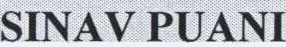 YERLEŞTİRME PUANININ    BELİRLEYİCİLERİYERLEŞTİRME PUANININ    BELİRLEYİCİLERİYERLEŞTİRMEPUANI1-Desen ( % 40)2-İmgesel ( %60 )Yetenek Sınav puanının% 70’iOrtaokul başarı puanının% 30’ua-Kompozisyon (30 Puan)a-Kompozisyon	(30 Puan)Yetenek Sınav puanının% 70’iOrtaokul başarı puanının% 30’ub-Oran-Orantı (20 Puan)b-Anlatım (Kurgulama) (20 Puan)Yetenek Sınav puanının% 70’iOrtaokul başarı puanının% 30’uc-Hareket (20 Puan)c-Oran-orantı (20puan)Yetenek Sınav puanının% 70’iOrtaokul başarı puanının% 30’ud- Çizgi karakteri (10 Puan)d-Perspektif (10)Yetenek Sınav puanının% 70’iOrtaokul başarı puanının% 30’ue-Işık, gölge (Koyu-Orta-Açık değerler) (20 Puan)e- Işık, gölge (10 puan)Yetenek Sınav puanının% 70’iOrtaokul başarı puanının% 30’ue-Işık, gölge (Koyu-Orta-Açık değerler) (20 Puan)f- Çizgi karakteri (10 puan)Yetenek Sınav puanının% 70’iOrtaokul başarı puanının% 30’uYETENEK SINAV PUANININ BELİRLEYİCİLERİYETENEK SINAV PUANININ BELİRLEYİCİLERİYETENEKYERLEŞTİRME PUANININ BELİRLEYİCİLERİYERLEŞTİRME PUANININ BELİRLEYİCİLERİYERLEŞTİRME PUANI1-Müziksel İşitme26 PuanYetenek Sınav           puanının   % 70’iOrtaokul başarı puanının%              30’ua-Tek Ses3Yetenek Sınav           puanının   % 70’iOrtaokul başarı puanının%              30’ub-İki Ses6Yetenek Sınav           puanının   % 70’iOrtaokul başarı puanının%              30’uc-Üç Ses9Yetenek Sınav           puanının   % 70’iOrtaokul başarı puanının%              30’u9-Dört Ses8Yetenek Sınav           puanının   % 70’iOrtaokul başarı puanının%              30’u2-Ritimsel Bellek32 PuanYetenek Sınav           puanının   % 70’iOrtaokul başarı puanının%              30’ua-Ritim Tekrarı (2/4 Tonal)16Yetenek Sınav           puanının   % 70’iOrtaokul başarı puanının%              30’ub-Ritim Tekrarı (5/8 Modal)16Yetenek Sınav           puanının   % 70’iOrtaokul başarı puanının%              30’u3- Ezgisel Bellek32 PuanYetenek Sınav           puanının   % 70’iOrtaokul başarı puanının%              30’ua-Ezgi Tekrarı (2/4 Tonal)16Yetenek Sınav           puanının   % 70’iOrtaokul başarı puanının%              30’ub-Ezgi Tekrarı (4/4Tonal)16Yetenek Sınav           puanının   % 70’iOrtaokul başarı puanının%              30’u4- Müziksel Çalma Söyleme       10 PuanYetenek Sınav           puanının   % 70’iOrtaokul başarı puanının%              30’ua-Müziksel Söyleme5Yetenek Sınav           puanının   % 70’iOrtaokul başarı puanının%              30’ub-Müziksel Çalma5Yetenek Sınav           puanının   % 70’iOrtaokul başarı puanının%              30’u